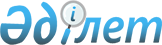 Бурабай аудандық мәслихаттың 2013 жылғы 26 желтоқсандағы № 5С-26/1 "2014-2016 жылдарға арналған аудандық бюджет туралы" шешiмiне өзгерістер енгiзу туралыАқмола облысы Бурабай аудандық мәслихатының 2014 жылғы 6 тамыздағы № 5С-32/1 шешімі. Ақмола облысының Әділет департаментінде 2014 жылғы 14 тамызда № 4313 болып тіркелді      РҚАО ескертпесі.

      Құжаттың мәтінінде түпнұсқаның пунктуациясы мен орфографиясы сақталған.



      Қазақстан Республикасының 2008 жылғы 4 желтоқсандағы Бюджет Кодексінің 106 бабының 4 тармағына, «Қазақстан Республикасындағы жергілікті мемлекеттік басқару және өзін-өзі басқару туралы» Қазақстан Республикасының 2001 жылғы 23 қаңтардағы Заңының 6 бабына сәйкес Бурабай аудандық мәслихаты ШЕШІМ ЕТТI:

      1. 

Бурабай аудандық мәслихаттың «2014-2016 жылдарға арналған аудандық бюджет туралы» 2013 жылғы 26 желтоқсандағы № 5С-26/1 (Нормативтік құқықтық актілерді мемлекеттік тіркеу тізілімінде № 3951 болып тіркелген, 2014 жылғы 16 қаңтарда аудандық «Бурабай» газетінде, 2014 жылғы 16 қаңтарда аудандық «Луч» газетінде жарияланған) шешіміне келесi өзгерістер енгiзiлсiн:



      Бурабай аудандық мәслихаттың аталған шешiмінің 1, 6 қосымшалары осы шешiмнiң 1, 2 қосымшаларына сәйкес жаңа редакцияда баяндалсын.

      2. 

Осы шешiм Ақмола облысының Әдiлет департаментiнде мемлекеттiк тiркелген күнінен бастап күшіне енедi және 2014 жылдың 1 қаңтарынан бастап қолданысқа енгізіледі.      Аудандық мәслихаттың

      ХХХII (кезектен тыс)

      сессиясының төрағасы                       Г.Бичун      Аудандық мәслихаттың хатшысы               Ө.Бейсенов      КЕЛІСІЛДІ      Бурабай ауданының әкімі                    Н.Нұркенов 

Бурабай ауданының 2014 жылға арналған бюджеті 

Аудандық маңызы бар қала, кент, ауылдық округтердің 2014 жылға арналған бюджеттік бағдарламаларыкестенің жалғасы:
					© 2012. Қазақстан Республикасы Әділет министрлігінің «Қазақстан Республикасының Заңнама және құқықтық ақпарат институты» ШЖҚ РМК
				

Бурабай аудандық мәслихаттың

2014 жылғы 6 тамыздағы

№ 5С-32/1 шешіміне

1 қосымша

Бурабай аудандық мәслихаттың

2013 жылғы 26 желтоқсандағы

№ 5С-26/1 шешіміне

1 қосымшаСанатыСанатыСанатыСанатыСома,

мың теңгеСыныбыСыныбыСыныбыСома,

мың теңгеІшкі сыныбыІшкі сыныбыСома,

мың теңгеАтауыСома,

мың теңге12345I. Кірістер10278286,81Салықтық түсімдер2275741,9101Табыс салығы221015,11012Жеке табыс салығы221015,1103Әлеуметтік салық1181874,01031Әлеуметтік салық1181874,0104Меншiкке салынатын салықтар765681,31041Мүлікке салынатын салықтар551805,01043Жер салығы60342,01044Көлік құралдарына салынатын салық150342,31045Бірыңғай жер салығы3192,0105Тауарларға, жұмыстарға және қызметтерге салынатын iшкi салықтар90174,01052Акциздер17913,01053Табиғи және басқа да ресурстарды пайдаланғаны үшiн түсетiн түсiмдер26706,01054Кәсіпкерлік және кәсіби қызметті жүргізгені үшін алынатын алымдар39554,01055Ойын бизнесіне салық6001,0108Заңдық мәнді іс-әрекеттерді жасағаны және (немесе) оған уәкілеттігі бар мемлекеттік органдар немесе лауазымды адамдар құжаттар бергені үшін алынатын міндетті төлемдер16997,51081Мемлекеттік баж16997,52Салықтық емес түсімдер12294,8201Мемлекеттік меншіктен түсетін кірістер5103,32011Мемлекеттік кәсіпорындардың таза кірісі бөлігінің түсімдері114,32015Мемлекеттік меншіктегі мүлікті жалдаудан түсетін кірістер4900,02017Мемлекеттік бюджеттен берілген кредиттер бойынша сыйақылар89,0202Мемлекеттік бюджеттен қаржыландырылатын мемлекеттік мекемелердің тауарларды (жұмыстарды, қызметтерді) өткізуінен түсетін түсімдер197,02021Мемлекеттік бюджеттен қаржыландырылатын мемлекеттік мекемелердің тауарларды (жұмыстарды, қызметтерді) өткізуінен түсетін түсімдер197,0204Мемлекеттік бюджеттен қаржыландырылатын, сондай-ақ Қазақстан Республикасы Ұлттық Банкінің бюджетінен (шығыстар сметасынан) ұсталатын және қаржыландырылатын мемлекеттік мекемелер салатын айыппұлдар, өсімпұлдар, санкциялар, өндіріп алулар10,72041Мұнай секторы ұйымдарынан түсетін түсімдерді қоспағанда, мемлекеттік бюджеттен қаржыландырылатын, сондай-ақ Қазақстан Республикасы Ұлттық Банкінің бюджетінен (шығыстар сметасынан) ұсталатын және қаржыландырылатын мемлекеттік мекемелер салатын айыппұлдар, өсімпұлдар, санкциялар, өндіріп алулар10,7206Өзге де салықтық емес түсімдер6983,82061Өзге де салықтық емес түсімдер6983,83Негізгі капиталды сатудан түсетін түсiмдер163106,5301Мемлекеттік мекемелерге бекітілген мемлекеттік мүлікті сату9844,03011Мемлекеттік мекемелерге бекітілген мемлекеттік мүлікті сату9844,0303Жерді және материалдық емес активтерді сату153262,53031Жерді сату136352,43032Материалдық емес активтерді сату16910,14Трансферттердің түсімдері7827143,6402Мемлекеттiк басқарудың жоғары тұрған органдарынан түсетiн трансферттер7827143,64022Облыстық бюджеттен түсетiн трансферттер7827143,6Функционалдық топФункционалдық топФункционалдық топФункционалдық топСома,

мың теңгеБюджеттік бағдарламалар әкімшісіБюджеттік бағдарламалар әкімшісіБюджеттік бағдарламалар әкімшісіСома,

мың теңгеБағдарламаБағдарламаСома,

мың теңгеАтауыСома,

мың теңге12345II. Шығындар10662557,601Жалпы сипаттағы мемлекеттік қызметтер239228,6112Аудан (облыстық маңызы бар қала) мәслихатының аппараты13924,4001Аудан (облыстық маңызы бар қала) мәслихатының қызметін қамтамасыз ету жөніндегі қызметтер13678,4003Мемлекеттік органның күрделі шығыстары246,0122Аудан (облыстық маңызы бар қала) әкімінің аппараты69940,4001Аудан (облыстық маңызы бар қала) әкімінің қызметін қамтамасыз ету жөніндегі қызметтер69940,4123Қаладағы аудан, аудандық маңызы бар қала, кент, ауыл, ауылдық округ әкімінің аппараты128288,5001Қаладағы аудан, аудандық маңызы бар қала, кент, ауыл, ауылдық округ әкімінің қызметін қамтамасыз ету жөніндегі қызметтер127599,7022Мемлекеттік органның күрделі шығыстары688,8459Ауданның (облыстық маңызы бар қаланың) экономика және қаржы бөлімі27075,3001Ауданның (облыстық маңызы бар қаланың) экономикалық саясатын қалыптастыру мен дамыту, мемлекеттік жоспарлау, бюджеттік атқару және коммуналдық меншігін басқару саласындағы мемлекеттік саясатты іске асыру жөніндегі қызметтер24702,3003Салық салу мақсатында мүлікті бағалауды жүргізу1423,0010Жекешелендіру, коммуналдық меншікті басқару, жекешелендіруден кейінгі қызмет және осыған байланысты дауларды реттеу590,0011Коммуналдық меншікке түскен мүлікті есепке алу, сақтау, бағалау және сату10,0015Мемлекеттік органның күрделі шығыстары350,002Қорғаныс2151,8122Аудан (облыстық маңызы бар қала) әкімінің аппараты2151,8005Жалпыға бірдей әскери міндетті атқару шеңберіндегі іс-шаралар2133,4007Аудандық (қалалық) ауқымдағы дала өрттерінің, сондай-ақ мемлекеттік өртке қарсы қызмет органдары құрылмаған елдi мекендерде өрттердің алдын алу және оларды сөндіру жөніндегі іс-шаралар18,403Қоғамдық тәртіп, қауіпсіздік, құқықтық, сот, қылмыстық-атқару қызметі5680,7458Ауданның (облыстық маңызы бар қаланың) тұрғын үй-коммуналдық шаруашылығы, жолаушылар көлігі және автомобиль жолдары бөлімі5680,7021Елдi мекендерде жол қозғалысы қауiпсiздiгін қамтамасыз ету5680,704Білім беру4112757,2123Қаладағы аудан, аудандық маңызы бар қала, кент, ауыл, ауылдық округ әкімінің аппараты1199,9005Ауылдық жерлерде балаларды мектепке дейін тегін алып баруды және кері алып келуді ұйымдастыру1199,9464Ауданның (облыстық маңызы бар қаланың) білім бөлімі3123282,3001Жергілікті деңгейде білім беру саласындағы мемлекеттік саясатты іске асыру жөніндегі қызметтер12032,3003Жалпы білім беру2432275,2004Ауданның (облыстық маңызы бар қаланың) мемлекеттік білім беру мекемелерінде білім беру жүйесін ақпараттандыру6400,0005Ауданның (облыстық маңызы бар қаланың) мемлекеттік білім беру мекемелер үшін оқулықтар мен оқу-әдiстемелiк кешендерді сатып алу және жеткізу15346,0006Балаларға қосымша білім беру83326,7007Аудандық (қалалық) ауқымдағы мектеп олимпиадаларын және мектептен тыс іс-шараларды өткiзу2725,0009Мектепке дейінгі тәрбие мен оқыту ұйымдарының қызметін қамтамасыз ету159630,6015Жетім баланы (жетім балаларды) және ата-аналарының қамқорынсыз қалған баланы (балаларды) күтіп-ұстауға қамқоршыларға (қорғаншыларға) ай сайынғы ақшалай қаражат төлемі38354,0040Мектепке дейінгі білім беру ұйымдарында мемлекеттік білім беру тапсырысын іске асыру270796,0067Ведомстволық бағыныстағы мемлекеттік мекемелерінің және ұйымдарының күрделі шығыстары102396,5467Ауданның (облыстық маңызы бар қаланың) құрылыс бөлімі988275,0037Білім беру объектілерін салу және реконструкциялау988275,006Әлеуметтiк көмек және әлеуметтiк қамсыздандыру180475,6451Ауданның (облыстық маңызы бар қаланың) жұмыспен қамту және әлеуметтік бағдарламалар бөлімі177800,6001Жергілікті деңгейде халық үшін әлеуметтік бағдарламаларды жұмыспен қамтуды қамтамасыз етуді іске асыру саласындағы мемлекеттік саясатты іске асыру жөніндегі қызметтер26763,3002Жұмыспен қамту бағдарламасы16765,0005Мемлекеттік атаулы әлеуметтік көмек5714,0006Тұрғын үй көмегін көрсету2980,0007Жергілікті өкілетті органдардың шешімі бойынша мұқтаж азаматтардың жекелеген топтарына әлеуметтік көмек24223,0010Үйден тәрбиеленіп оқытылатын мүгедек балаларды материалдық қамтамасыз ету1600,0011Жәрдемақыларды және басқа да әлеуметтік төлемдерді есептеу, төлеу мен жеткізу бойынша қызметтерге ақы төлеу349,0014Мұқтаж азаматтарға үйде әлеуметтiк көмек көрсету50068,301618 жасқа дейінгі балаларға мемлекеттік жәрдемақылар12736,0017Мүгедектерді оңалту жеке бағдарламасына сәйкес, мұқтаж мүгедектерді міндетті гигиеналық құралдармен және ымдау тілі мамандарының қызмет көрсетуін, жеке көмекшілермен қамтамасыз ету16100,0023Жұмыспен қамту орталықтарының қызметін қамтамасыз ету1266,0025"Өрлеу" жобасы бойынша келісілген қаржылай көмекті енгізу19236,0458Ауданның (облыстық маңызы бар қаланың) тұрғын үй-коммуналдық шаруашылығы, жолаушылар көлігі және автомобиль жолдары бөлімі2675,0050Мүгедектердің құқықтарын қамтамасыз ету және өмір сүру сапасын жақсарту жөніндегі іс-шаралар жоспарын іске асыру2675,007Тұрғын-үй коммуналдық шаруашылығы3998316,0123Қаладағы аудан, аудандық маңызы бар қала, кент, ауыл, ауылдық округ әкімінің аппараты28374,3008Елді мекендердегі көшелерді жарықтандыру21494,3009Елдi мекендердiң санитариясын қамтамасыз ету3241,0011Елді мекендерді абаттандыру мен көгалдандыру3639,0464Ауданның (облыстық маңызы бар қаланың) білім бөлімі3370,0026Жұмыспен қамту 2020 жол картасы бойынша қалаларды және ауылдық елді мекендерді дамыту шеңберінде объектілерді жөндеу3370,0458Ауданның (облыстық маңызы бар қаланың) тұрғын үй-коммуналдық шаруашылығы, жолаушылар көлігі және автомобиль жолдары бөлімі2268025,7002Мемлекеттiк қажеттiлiктер үшiн жер учаскелерiн алып қою, соның iшiнде сатып алу жолымен алып қою және осыған байланысты жылжымайтын мүлiктi иелiктен айыру4500,0011Шағын қалаларды жылумен жабдықтауды үздіксіз қамтамасыз ету116108,8012Сумен жабдықтау және су бұру жүйесінің жұмыс істеуі15648,0015Елдi мекендердегі көшелердi жарықтандыру40465,0016Елдi мекендердiң санитариясын қамтамасыз ету8275,0017Жерлеу орындарын ұстау және туыстары жоқ адамдарды жерлеу637,0018Елдi мекендердi абаттандыру және көгалдандыру95341,0026Ауданның (облыстық маңызы бар қаланың) коммуналдық меншігіндегі жылу жүйелерін қолдануды ұйымдастыру116776,1028Коммуналдық шаруашылығын дамыту1869632,8031Кондоминиум объектісіне техникалық паспорттар дайындау642,0467Ауданның (облыстық маңызы бар қаланың) құрылыс бөлімі1698546,0003Коммуналдық тұрғын үй қорының тұрғын үйін жобалау, салу және (немесе) сатып алу581038,0004Инженерлік-коммуникациялық инфрақұрылымды жобалау, дамыту, жайластыру және (немесе) сатып алу14500,0006Сумен жабдықтау және су бұру жүйесін дамыту1103008,008Мәдениет, спорт, туризм және ақпараттық кеңістiк155674,9455Ауданның (облыстық маңызы бар қаланың) мәдениет және тілдерді дамыту бөлімі106537,7001Жергілікті деңгейде тілдерді және мәдениетті дамыту саласындағы мемлекеттік саясатты іске асыру жөніндегі қызметтер6525,8003Мәдени-демалыс жұмысын қолдау50956,8006Аудандық (қалалық) кiтапханалардың жұмыс iстеуi38952,7007Мемлекеттік тілді және Қазақстан халықтарының басқа да тілдерін дамыту9102,4032Ведомстволық бағыныстағы мемлекеттік мекемелерінің және ұйымдарының күрделі шығыстары1000,0456Ауданның (облыстық маңызы бар қаланың) ішкі саясат бөлімі27036,0001Жергілікті деңгейде ақпарат, мемлекеттілікті нығайту және азаматтардың әлеуметтік сенімділігін қалыптастыру саласында мемлекеттік саясатты іске асыру жөніндегі қызметтер10099,0002Газеттер мен журналдар арқылы мемлекеттік ақпараттық саясат жүргізу жөніндегі қызметтер10782,0003Жастар саясаты саласындағы іс-шараларды iске асыру1880,0005Телерадио хабарларын тарату арқылы мемлекеттік ақпараттық саясатты жүргізу жөніндегі қызметтер4275,0465Ауданның (облыстық маңызы бар қаланың) дене шынықтыру және спорт бөлімі16308,3001Жергілікті деңгейде дене шынықтыру және спорт саласындағы мемлекеттік саясатты іске асыру жөніндегі қызметтер5962,3004Мемлекеттік органның күрделі шығыстары365,0006Аудандық (облыстық маңызы бар қалалық) деңгейде спорттық жарыстар өткiзу9981,0480Ауданның (облыстық маңызы бар қаланың) туризм бөлімі5792,9001Жергілікті деңгейде туризм саласында мемлекеттік саясатты іске асыру жөніндегі қызметтер5667,9003Мемлекеттік органның күрделі шығыстары125,0009Жылу-энергетикалық жүйені дамыту10Ауыл, су, орман, балық шаруашылығы, ерекше қорғалатын табиғи аумақтар, қоршаған ортаны және жануарлар дүниесін қорғау, жер қатынастары95035,5459Ауданның (облыстық маңызы бар қаланың) экономика және қаржы бөлімі5435,0099Мамандардың әлеуметтік көмек көрсетуі жөніндегі шараларды іске асыру5435,0462Ауданның (облыстық маңызы бар қаланың) ауыл шаруашылығы бөлімі11277,8001Жергілікті деңгейде ауыл шаруашылығы саласындағы мемлекеттік саясатты іске асыру жөніндегі қызметтер11277,8463Ауданның (облыстық маңызы бар қаланың) жер қатынастары бөлімі20901,8001Аудан (облыстық маңызы бар қала) аумағында жер қатынастарын реттеу саласындағы мемлекеттік саясатты іске асыру жөніндегі қызметтер10301,8003Елдi мекендердi жер-шаруашылық орналастыру1500,0004Жердi аймақтарға бөлу жөнiндегi жұмыстарды ұйымдастыру5200,0006Аудандардың, облыстық маңызы бар, аудандық маңызы бар қалалардың, кенттердiң, ауылдардың, ауылдық округтердiң шекарасын белгiлеу кезiнде жүргiзiлетiн жерге орналастыру3900,0473Ауданның (облыстық маңызы бар қаланың) ветеринария бөлімі57420,9001Жергілікті деңгейде ветеринария саласындағы мемлекеттік саясатты іске асыру жөніндегі қызметтер7258,9007Қаңғыбас иттер мен мысықтарды аулауды және жоюды ұйымдастыру1070,0008Алып қойылатын және жойылатын ауру жануарлардың, жануарлардан алынатын өнімдер мен шикізаттың құнын иелеріне өтеу119,0011Эпизоотияға қарсы іс-шаралар жүргізу48973,011Өнеркәсіп, сәулет, қала құрылысы және құрылыс қызметі90375,6467Ауданның (облыстық маңызы бар қаланың) құрылыс бөлімі6844,2001Жергілікті деңгейде құрылыс саласындағы мемлекеттік саясатты іске асыру жөніндегі қызметтер6664,2017Мемлекеттік органның күрделі шығыстары180,0468Ауданның (облыстық маңызы бар қаланың) сәулет және қала құрылысы бөлімі83531,4001Жергілікті деңгейде сәулет және қала құрылысы саласындағы мемлекеттік саясатты іске асыру жөніндегі қызметтер9835,7003Аудан аумағында қала құрылысын дамыту схемаларын және елді мекендердің бас жоспарларын әзірлеу73695,712Көлік және коммуникация1279222,4458Ауданның (облыстық маңызы бар қаланың) тұрғын үй-коммуналдық шаруашылығы, жолаушылар көлігі және автомобиль жолдары бөлімі1279222,4022Көлік инфрақұрылымын дамыту862100,4023Автомобиль жолдарының жұмыс істеуін қамтамасыз ету59083,0045Аудандық маңызы бар автомобиль жолдарын және елді-мекендердің көшелерін күрделі және орташа жөндеу358039,013Басқалар92229,5123Қаладағы аудан, аудандық маңызы бар қала, кент, ауыл, ауылдық округ әкімінің аппараты2472,0040«Өңірлерді дамыту» бағдарламасы шеңберінде өңірлерді экономикалық дамытуға жәрдемдесу бойынша шараларды іске асыру2472,0458Ауданның (облыстық маңызы бар қаланың) тұрғын үй-коммуналдық шаруашылығы, жолаушылар көлігі және автомобиль жолдары бөлімі37444,0001Жергілікті деңгейде тұрғын үй-коммуналдық шаруашылығы, жолаушылар көлігі және автомобиль жолдары саласындағы мемлекеттік саясатты іске асыру жөніндегі қызметтер12750,0013Мемлекеттік органның күрделі шығыстары405,0040Республикалық бюджеттен нысаналы трансферттер есебінен «Өңірлерді дамыту» бағдарламасы шеңберінде өңірлерді экономикалық дамытуға жәрдемдесу бойынша шараларды іске асыру24289,0459Ауданның (облыстық маңызы бар қаланың) экономика және қаржы бөлімі45763,0012Ауданның (облыстық маңызы бар қаланың) жергілікті атқарушы органының резерві45763,0469Ауданның (облыстық маңызы бар қаланың) кәсіпкерлік бөлімі6550,5001Жергілікті деңгейде кәсіпкерлік пен өнеркәсіпті дамыту саласындағы мемлекеттік саясатты іске асыру жөніндегі қызметтер6250,5004Мемлекеттік органның күрделі шығыстары300,014Борышқа қызмет көрсету89,0459Ауданның (облыстық маңызы бар қаланың) экономика және қаржы бөлімі89,0021Жергілікті атқарушы органдардың облыстық бюджеттен қарыздар бойынша сыйақылар мен өзге де төлемдерді төлеу бойынша борышына қызмет көрсету89,015Трансферттер411320,8Трансферттер411320,8459Ауданның (облыстық маңызы бар қаланың) экономика және қаржы бөлімі411320,8006Пайдаланылмаған (толық пайдаланылмаған) нысаналы трансферттерді қайтару86748,8016Мақсатына сай пайдаланылмаған нысаналы трансферттерді қайтару525,0024Мемлекеттік органдардың функцияларын мемлекеттік басқарудың төмен тұрған деңгейлерінен жоғарғы деңгейлерге беруге байланысты жоғары тұрған бюджеттерге берілетін ағымдағы нысаналы трансферттер324047,0III. Таза бюджеттiк кредит беру-16159,1Бюджеттiк кредиттер28104,910Ауыл, су, орман, балық шаруашылығы, ерекше қорғалатын табиғи аумақтар, қоршаған ортаны және жануарлар дүниесін қорғау, жер қатынастары28104,9459Ауданның (облыстық маңызы бар қаланың) экономика және қаржы бөлімі28104,9018Мамандарды әлеуметтік қолдау шараларын іске асыруға берілетін бюджеттік кредиттер28104,95Бюджеттік кредиттерді өтеу44264,01Бюджеттік кредиттерді өтеу44264,01Мемлекеттік бюджеттен берілген бюджеттік кредиттерді өтеу44264,006Қарыз алушы банктерге жергілікті бюджеттен берілген бюджеттік кредиттерді өтеу4264,011Заңды тұлғаларға жергілікті бюджеттен 2005 жылға дейін берілген бюджеттік несиелерді өтеу40000,0IV. Қаржы активтерiмен жасалатын операциялар бойынша сальдо0,0V. Бюджеттің тапшылығы (профициті)-368111,7VI. Бюджеттің тапшылығын қаржыландыру (профицитін пайдалану)368111,77Қарыздардың түсімі184698,01Мемлекеттік ішкі қарыздар184698,02Қарыз шарттары184698,03Ауданның (облыстық маңызы бар қаланың) жергілікті атқарушы органы алатын қарыздар184698,016Қарыздарды өтеу4264,0459Ауданның (облыстық маңызы бар қаланың) экономика және қаржы бөлімі4264,0005Жергілікті атқарушы органның жоғары тұрған бюджет алдындағы борышын өтеу4264,08Бюджет қаражаттарының пайдаланылатын қалдықтары187677,7Бюджет қаражатының қалдықтары187677,71Бюджет қаражатының бос қалдықтары187677,71Бюджет қаражатының бос қалдықтары187677,7

Бурабай аудандық мәслихатының 2014 жылғы 6 тамыздағы № 5С-32/1 шешіміне 2 қосымша

Бурабай аудандық мәслихатының 2013 жылғы 26 желтоқсандағы № 5С-26/1 шешіміне 6 қосымшаФункционалдық топФункционалдық топФункционалдық топФункционалдық топБарлығы сома, мың теңгесоның ішіндесоның ішіндеФункционалдық топФункционалдық топФункционалдық топФункционалдық топБарлығы сома, мың теңгеЩучинск қаласы әкімінің аппаратыБурабай кенті әкімінің аппаратыБюджеттік бағдарламалар әкімшісіБюджеттік бағдарламалар әкімшісіБюджеттік бағдарламалар әкімшісіБарлығы сома, мың теңгеЩучинск қаласы әкімінің аппаратыБурабай кенті әкімінің аппаратыБағдарламаБағдарламаБарлығы сома, мың теңгеЩучинск қаласы әкімінің аппаратыБурабай кенті әкімінің аппараты123456701Жалпы сипаттағы мемлекеттік қызметтер128288,520059,017833,4123Қаладағы аудан, аудандық маңызы бар қала, кент, ауыл, ауылдық округ әкімінің аппараты128288,520059,017833,4001Қаладағы аудан, аудандық маңызы бар қала, кент, ауыл, ауылдық округ әкімінің қызметін қамтамасыз ету жөніндегі қызметтер127599,719800,217533,4022Мемлекеттік органның күрделі шығыстары688,8258,8300,004Білім беру1199,900123Қаладағы аудан, аудандық маңызы бар қала, кент, ауыл, ауылдық округ әкімінің аппараты1199,900005Ауылдық жерлерде балаларды мектепке дейін тегін алып баруды және кері алып келуді ұйымдастыру1199,90007Тұрғын-үй коммуналдық шаруашылығы28374,312367,710609,1123Қаладағы аудан, аудандық маңызы бар қала, кент, ауыл, ауылдық округ әкімінің аппараты28374,312367,710609,1008Елдi мекендердің көшелерiн жарықтандыру21494,312367,74014,1009Елдi мекендердiң санитариясын қамтамасыз ету3241,003095,0011Елді мекендерді абаттандыру мен көгалдандыру3639,003500,013Басқалар2472,000123Қаладағы аудан, аудандық маңызы бар қала, кент, ауыл, ауылдық округ әкімінің аппараты2472,000040«Өңірлерді дамыту» бағдарламасы  шеңберінде өңірлерді экономикалық дамытуға жәрдемдесу бойынша шараларды іске асыру2472,000БАРЛЫҒЫ160334,732426,728442,5Абылайхан селолық округіВеденовка селолық округіЗеленобор селолық округіЗлатополье селолық округіКенесары селолық округіҚатаркөл селолық округіАтамекен ауылдық округіНаурызбай селолық округіҰрымқай селолық округіУспеноюрьев селолық округі8910111213141516178431,78559,711067,38631,28740,611244,18565,07053,98106,09996,68431,78559,711067,38631,28740,611244,18565,07053,98106,09996,68431,78559,711067,38501,28740,611244,18565,07053,98106,09996,6000130,00000000990,0000000209,900990,0000000209,900990,0000000209,9016,016,0889,1958,42064,0783,0643,012,016,0016,016,0889,1958,42064,0783,0643,012,016,0000733,1942,42043,0767,0627,000016,016,017,016,021,016,016,012,016,000013900000000002472,00000000002472,00000000002472,00000008447,79565,711956,412061,610804,612027,19208,07065,98331,99996,6